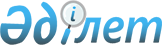 Об установлении единых ставок фиксированного налога
					
			Утративший силу
			
			
		
					Решение Мангистауского районного маслихата Мангистауской области от 28 апреля 2016 года № 2/13. Зарегистрировано Департаментом юстиции Мангистауской области от 03 июня 2016 года № 3052. Утратило силу решением Мангистауского районного маслихата Мангистауской области от 15 мая 2018 года № 16/178
      Сноска. Утратило силу решением Мангистауского районного маслихата Мангистауской области от 15.05.2018 № 16/178 (вводится в действие по истечении десяти календарных дней после дня его первого официального опубликования).

      Примечание РЦПИ.

      В тексте документа сохранена пунктуация и орфография оригинала.
      В соответствии со статьей 422 Кодекса Республики Казахстан от 10 декабря 2008 года "О налогах и других обязательных платежах в бюджет" (Налоговый Кодекс), а также на основании информационного письма департамента юстиции Мангистауской области от 11 февраля 2016 года № 10-11-489, Мангистауский районный маслихат РЕШИЛ:
      1. Установить единые ставки фиксированного налога для всех налогоплательщиков, осуществляющих деятельность на территории Мангистауского района согласно приложению.
      2. Контроль за исполнением настоящего решения возложить на постоянную комиссию Мангистауского районного маслихата по вопросам экономики и бюджета (председатель комиссии Б.Есенгелдиев).
      3. Руководителю аппарата Мангистауского районного маслихата (Е.Калиев) обеспечить государственную регистрацию настоящего решения в органах юстиции, его официальное опубликование в информационно-правовой системе "Әділет" и в средствах массовой информации.
      4. Настоящее решение вступает в силу со дня государственной регистрации в органах юстиции и вводится в действие по истечении десяти календарных дней после дня его первого официального опубликования.
      "СОГЛАСОВАНО"
      Руководитель государственного
      учреждения "Отдел предпринимательства
      Мангистауского района"
      Имашев Досмырза Клышович
      28 апрель 2016 год
      Исполняющий обязанности руководителя
      республиканского государственного учреждения
      "Управление государственных доходов
      по Мангистаускому району Департамента
      государственных доходов по Мангистауской
      области Комитета государственных доходов
      Министерства финансов Республики Казахстан"
      Акимбаев Адилхан Абишевич
      28 апрель 2016 год Единые ставки фиксированного налога для всех  налогоплательщиков, осуществляющих деятельность  на территории Мангистауского района
					© 2012. РГП на ПХВ «Институт законодательства и правовой информации Республики Казахстан» Министерства юстиции Республики Казахстан
				
      Председатель сессии

А.Ордабаева

      Секретарь районного маслихата

А.Сарбалаев
Приложениек решению Мангистауского районного маслихата от 28 апреля 2016 года №2/13
№
Наименование обьекта налогооблажения

 
Минимальные размеры базовых ставок фиксированного налога

(в месячных расчетных показателях)
1
2
3
1
Игровой автомат без выигрыша, предназначенный для проведения игры с одним игроком
1
2
Игровой автомат без выигрыша, предназначенный для проведения игры с участием более одного игрока
1
3
Персональный компьютер, используемый для проведения игры
1
4
Игровая дорожка
5
5
Карт
2
6
Бильярдный стол
3